  Cut’n’Paste tm  Weed Gels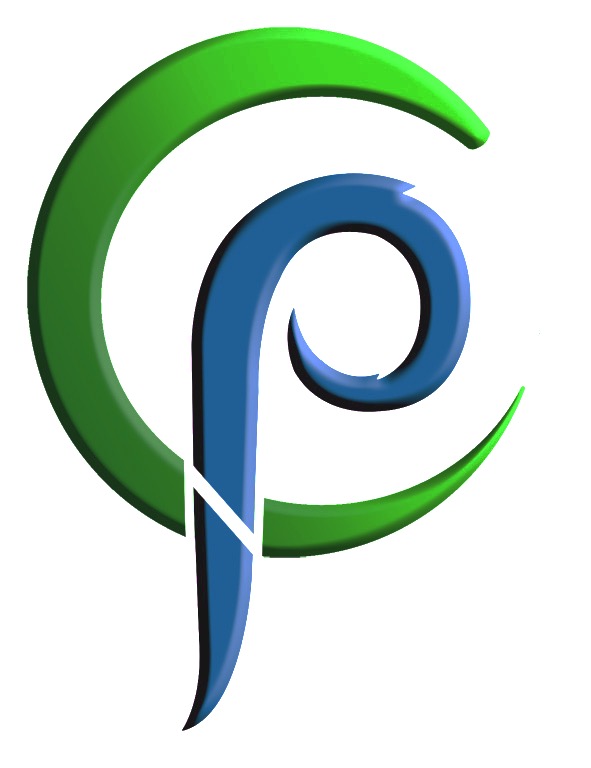 LandMan Limited 2017MATERIAL SAFETY DATA SHEETSupplier: 		LandMan LimitedCompany No.:	2406253   Date of formation 18 Feb 2010Street Address:	16 Hobson Terrace, Waiheke Island, Auckland 1081Telephone:		+64 21 027 11631 +64 9 372 9333Web address:	www.cutnpaste.co.nzEmail address:	sales@cutnpaste.co.nz Emergency :		Dial 0800 POISON (0800 764 766) 24 hrsProduct Name:	Cut’n’Paste MetGelDescription:		Metsulfuron in the form of a gelUseage:		As a targeted herbicide on environmental weed species Not for agricultural useName:			Metsulfuron methyl (active ingredient) 60%(600g/kg of the active)CAS:			74223-64-6Compostion:		10g/L of active ingredient in an aqueous solutionRemainder:		Other proprietary ingredients surfactants, thickener, fillersPriority Identifers:	EcotoxicHSNO Classes:	Secondary Identifers9.1A Very toxic to aquatic organisms			9.2A Very toxic to some plant speciesEPA Approval:	HSR 100947Skin Contact:	In case of contact, wash affected areas with soap and water.  Wash contaminated clothing before reuse.  Seek medical advice if irritation persists.Eye Contact:	Hold eyes open and rinse with water.  Remove contact lenses if easy to do so.  Seek medical advice if irritation occurs.Ingestion:	Do not induce vomiting.  Seek medical advice.Fire Hazard:	MetGel does not pose a risk in fire situations.Contain spills with absorbent material.  Wear waterproof footwear and gloves to clean up.  Place soiled items in waste containers and dispose of in landfill.Storage:	Keep out of reach of children.  Store in a secure cool dark area in the original tightly closed container away from foodstuffs and feed.Use:	When used as advised MetGel poses no significant risks to operators or animals.  MetGel must not be used on agricultural areas or on crops or animal feedstuffs.  MetGel must not be applied into, onto or over water.Approved Handler: MetGel must be used under the personal control of an approved handler when applied in a wide dispersive manner or used by a commercial operatorTracking:	Is not requiredRecord Keeping:	Is advised when MetGel is appliedRestrict Entry:	Restrict entry into application area until the gel has dried.Site Requirements:	None required under normal operating conditions.Additional:	No further requirements unless more than 60L are to be stored.  Please contact Cut’n’Paste if you intending to store more than this quantity.Limit exposure to lowest practicable levels in all circumstances.Personal Gear:	Wear waterproof footwear and gloves and overalls when applying to avoid skin contact.  Safety glasses are advised to prevent entry into eyes.  Wash hands before eating or drinking.Appearance:	A whitish gelOdour:	A slight ‘chemical’ odourMelting Point:	Not applicableFlash Point:	Not applicableAuto Ignition:	Not applicableExplosive limits:	Not applicableDensity:	1g/ml (approx.)Vapour pressure;	3.3 x 10-7 mPa (25C) (metsulfuron-methyl)Solubility in Water:	DispersablepH:	6.5Oxidising:	Not an oxidizerCorrosive:	Not corrosiveStability:	Stable when kept as advised for 6 month.  The product will gradually decrease in effectiveness. The gel is not reactive.Incompatibility	Avoid acidic additives and oxidizing agents such as chlorine.Decomposition:	Decomposition of the active ingredient will occur over time.This section describes effects that could occur if this material is not handled in accordance with this data sheet.Swallowed:	Not known, no reported case of metsulfuron poisoning knownEye:	Possible slight irritationSkin:	Possible allergic reaction and/or skin irritation Acute Dermal with active ingredient LD50 Rabbit >2000mg/KgNo other known effects	This section describes effects that could result from this material’s misuse when not handled according to this data sheet.  And refers to the active ingredient alone at 100 times the concentration found in MetGelEcotoxic Effects:	Acute Oral LD50 (Mallard Duck) >5000mg/Kg	LC50 (96hrs)(Rainbow Trout) >150mg/L	LC50 (48hrs)(Daphnia)>150mg/L	LC50 (96hrs)(Green Algae) 100mg/LVery toxic to some plant species	Non-Toxic to beesEnvironmental Fate: Biodegradable. DT50 (soil) 1 – 5 weeksPartition Co-Efficient (Kow)  LogP = -1.74 (low)Environmental Exposure Limite:	Product – Non Established	Active Ingredient – 8ng/L (water), 0.52 ug/kg (soil, sediment)Product:	The product should be used within a 6 month period.  The bottles and containers can be recycled or unused product sent to a suitable landfill.This product does not constitute dangerous goodsHSNO:	HSR 100947Not to be used on or near foodstuffs and crops intended for human or animals.Approved handler	For some hazardous substances, persons storing, handling and using MetGel must be trained and certifiedDT50	Time (days) for 50% reduction in concentrationEC50	Concentration required to produce and effect in 50% of organismsEnvir Ex Limit	Maximum concentration limit of a substance in an environmental medium e.g. water, soil,Hazchem Code	Emergency Sustances and New OrganismsLC50	Concentration that will kill 50% of organismsLD50	Dose that will kill 50% of organismsKow	Ration of concentration between octanol and water.  Values are given as the log value.  A high value indicates a substance may bioaccumulateRecord Keeping	A herbicide application diary REI	Restricted Entry Interval after application without protective gearSafety Note	A brief document providing hazardous substance information for transport, storage and emergency management purposesNOTEThis SDS summarises known information about the active ingredient contained in MetGel and how to use and handle the product safely.  You should familiarize yourself with the product label and this sheet and consider the information in the context of how the product will be handled and used, including in conjunction with other products.  Cut’n’Paste (LandMan Limited) accepts no responsibility for the accuracy, completeness or suitability of this information.  The user is responsible for determining the suitability and accuracy of this information for their particular purposes.  If clarification or further information is needed to ensure that an appropriate risk assessment can be made, the user should contact this company.